De slak in het tweede leerjaar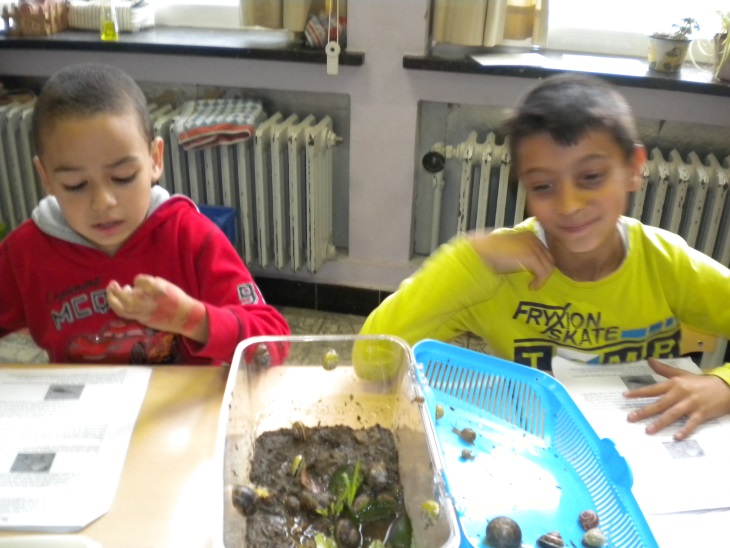 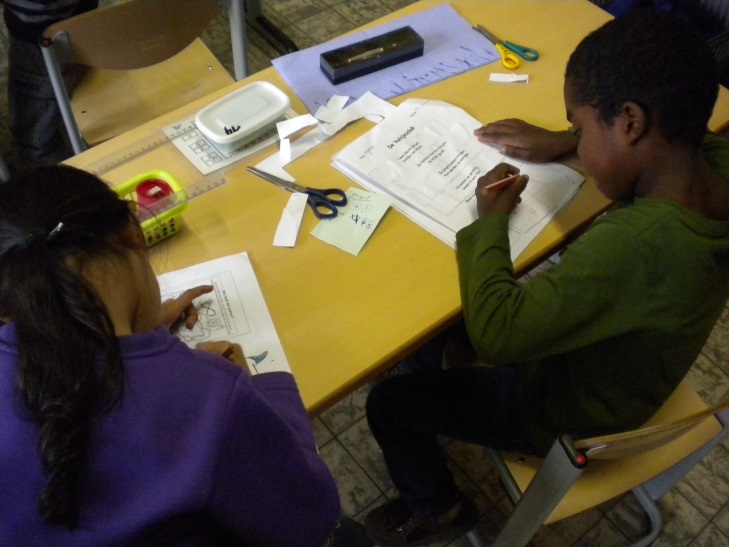 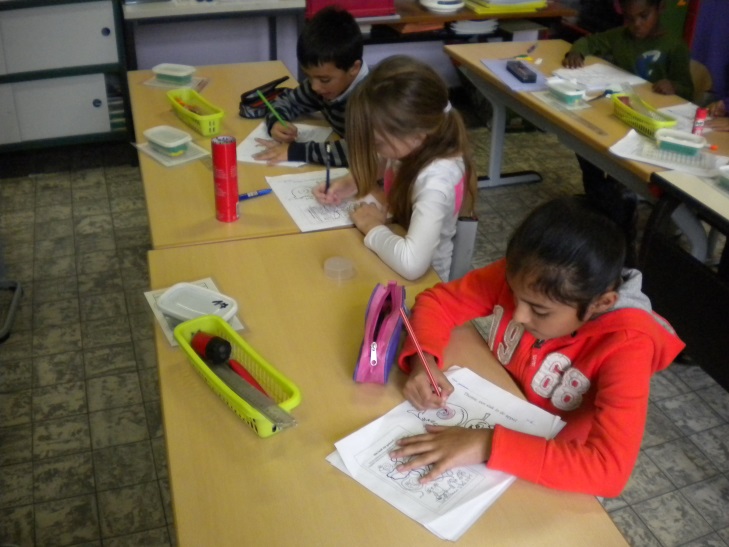 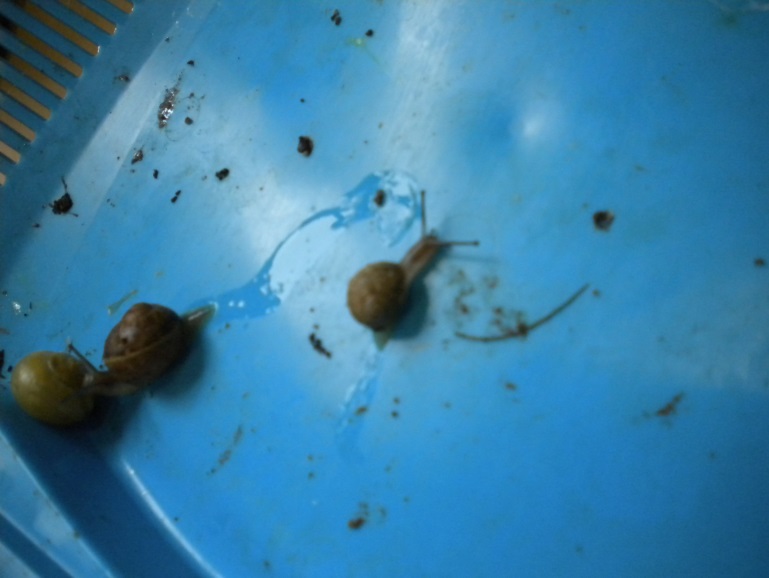 